El SalvadorEl SalvadorEl SalvadorEl SalvadorMarch 2026March 2026March 2026March 2026MondayTuesdayWednesdayThursdayFridaySaturdaySunday12345678Día de la Mujer910111213141516171819202122232425262728293031NOTES: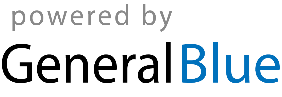 